October 4, it was announced on the social media that the celebration of the World Space Week was announced under the slogan Satellites Improve Life.https://www.facebook.com/100049653904264/posts/180717766926686/?sfnsn=mohttps://twitter.com/Layyan2009Gmai/status/1317179859341332486?s=08On October 5-6-7, various competitions were held for students, including drawing workshops, making videos, and preparing scientific articles.https://www.facebook.com/100049653904264/posts/180719013593228/?sfnsn=mohttps://www.facebook.com/100049653904264/posts/180719013593228/?sfnsn=mohttps://twitter.com/Layyan2009Gmai/status/1314979638951710720?s=08https://www.facebook.com/100049653904264/posts/180968196901643/?sfnsn=moOn October 8-9, a symposium on World Space Week was held under the slogan Satellites Improve Lifehttps://www.facebook.com/100049653904264/posts/180718490259947/?sfnsn=moOctober 10, pamphlets and leaflets were prepared on the importance of satellites and their benefits in improving life.https://twitter.com/Layyan2009Gmai/status/1314980718309765120?s=08https://twitter.com/Layyan2009Gmai/status/1314979638951710720?s=08https://twitter.com/Layyan2009Gmai/status/1317178854209949696?s=08https://twitter.com/Layyan2009Gmai/status/1317559706823593984?s=08الموضوع المحتوىاسم البرنامجالاسبوع العالمي للفضاء تحت شعار (الاقمار الصناعية تحسن الحياة )  اهدافه 1- تنمية الوعي بأهمية علم الفضاء والفلك على الحياة بالأرض .2- تنمية القيم الاجتماعية .3- دراسة الظواهر الفلكية وتحليلها . آلية التنفيذ1- الاعلان    2- اعداد الخطة   3- اعداد مسابقات متنوعة     4- تنفيذ ندوة عن الاقمار الصناعية تحسن الحياة. 5- تنفيذ ورش عمل للطالبات          6- تغريدات الجهة المنفذة رائدة النشاط  الجهة المساندة قائدة المدرسةالمستفيدون وعددهم الطالبات    العدد : 92 تاريخ التفعيل من 4 أكتوبر إلى 10 أكتوبرروابط التفعيل على مواقع التواصل الاجتماعيhttps://www.facebook.com/100049653904264/posts/180719013593228/?sfnsn=mohttps://www.facebook.com/100049653904264/posts/180718490259947/?sfnsn=mohttps://www.facebook.com/100049653904264/posts/180717766926686/?sfnsn=mohttps://twitter.com/Layyan2009Gmai/status/1314980718309765120?s=08https://twitter.com/Layyan2009Gmai/status/1317179859341332486?s=08https://drive.google.com/drive/folders/16cqDAOwJAb8C1_KlVNq0e0QSs8J4wyvo?usp=sharingصور التفعيل 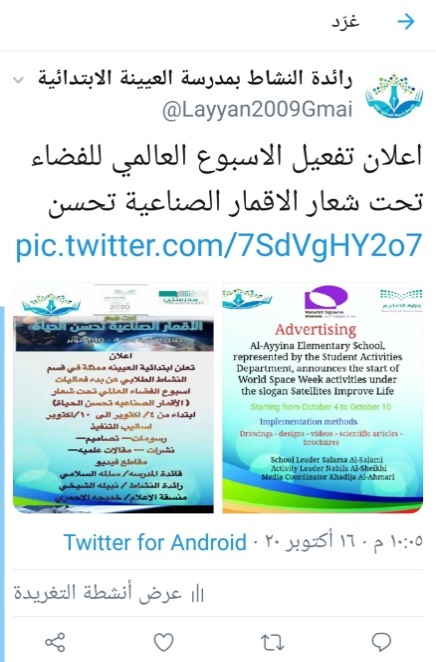 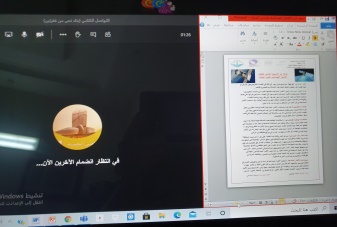 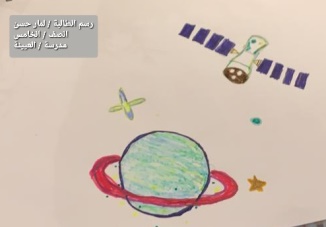 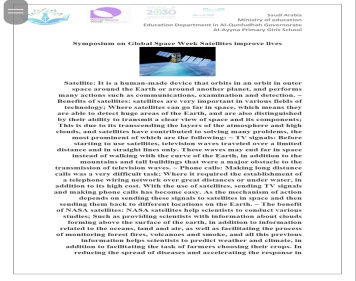 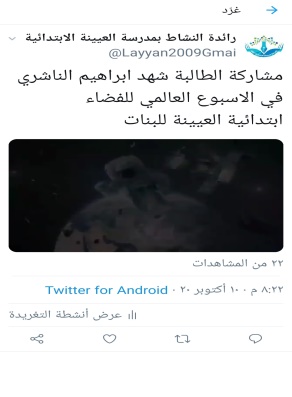 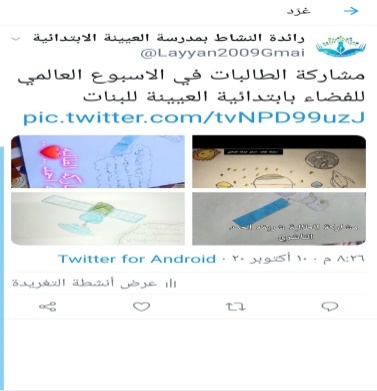 